CASP 13 internal ID: T0999/X0999Cross-linking mass spectrometry dataProtein information (as provided)CASP13 internal ID: regular target T0999, XL-MS assisted X0999.Protein Name: Pentafunctional AROM polypeptideOrganism Name: Chaetomium thermophilumAmino acid sequence:         10         20         30         40         50         60 
MATANVAGAG GSGSEPTRIA ILGKEDIIVD HGIWLNFVAH DLLQTLPSST YVLITDTNLY 

        70         80         90        100        110        120 
TTYVPPFQAV FEAAAPRDVR LLTYAIPPGE YSKSRETKAE IEDWMLSHAC TRDTVIIALG 

       130        140        150        160        170        180 
GGVIGDMIGY VAATFMRGVR FVQVPTTLLA MVDSSIGGKT AIDTPMGKNL IGAFWQPRRI 

       190        200        210        220        230        240 
YIDLAFLETL PVREFINGMA EVIKTAAIWN ETEFTALEEN AAAILEAVRS KASSPAARLA 

       250        260        270        280        290        300 
PIRHILKRIV LGSARVKAEV VSADEREGGL RNLLNFGHSI GHAYEAILAP QVLHGECVAI 

       310        320        330        340        350        360 
GMVKEAELAR YLGVLRPSAV ARLTKLIASY DLPTSVHDKR IAKLSAGKEC PVDVLLQKMA 

       370        380        390        400        410        420 
VDKKNEGRKK KIVLLSAIGK TYEKKATVVD DRAIRLVLSP SVRVTPGVPK GLSVTVTPPG 

       430        440        450        460        470        480 
SKSISNRALV LAALGEGTTR IHGLLHSDDV QYMLAAIEQL HGADFSWEDA GEILVVTGKG 

       490        500        510        520        530        540 
GKLQASKEPL YLGNAGTASR FLTSVVALCA PSAVSSTVLT GNARMKVRPI GALVDALRAN 

       550        560        570        580        590        600 
GVGVKYLEKE KSLPVEVDAA GGFAGGVIEL AATVSSQYVS SILMAAPYAH QPVTLRLVGG 

       610        620        630        640        650        660 
KPISQPYIDM TIAMMASFGI KVERSAEDPN TYLIPKGVYK NPPEYVVESD ASSATYPLAV 

       670        680        690        700        710        720 
AAITGTTCTI PNIGSESLQG DARFAVEVLR PMGCAVEQTA TSTTVTGPPI GTLKAIPHVD 

       730        740        750        760        770        780 
MEPMTDAFLT AAVLAAVADG TTQITGIANQ RVKECNRIAA MKDQLAKFGV QCNELEDGIE 

       790        800        810        820        830        840 
VIGKPYQELR NPVEGIYCYD DHRVAMSHSV LSTISPHPVL ILERECTAKT WPGWWDILSQ 

       850        860        870        880        890        900 
FFKVQLDGEE DPTKRTTQST QQVRKGTDRS IFIVGMRGAG KSTAGRWMSE LLKRPLVDLD 

       910        920        930        940        950        960 
AELERREGMT IPEIIRGERG WEGFRQAELE LLQDVIKNQS KGYIFSCGGG IVETEAARKL 

       970        980        990       1000       1010       1020 
LIDYHKNGGP VLLVHRDTDQ VVEYLMRDKT RPAYSENIRE VYERRKPWFY ECSNLQYHSP 

      1030       1040       1050       1060       1070       1080 
HEDGSEALLQ PPADFARFVK LIAGQSTHLE DVRAKKHSFF VSLTVPNVAD ALDIIPRVVV 

      1090       1100       1110       1120       1130       1140 
GSDAVELRVD LLESYEPEFV ARQVALLRAA AQVPIVYTVR TQSQGGKFPD EDYDLALRLY 

      1150       1160       1170       1180       1190       1200 
QTGLRSGVEY LDLEMTMPDH ILQAVTDAKG FTSIIASHHD PQCKLSWKSG SWIPFYNKAL 

      1210       1220       1230       1240       1250       1260 
QYGDVIKLVG VAREMADNFA LTNFKAKMLA AHDNKPMIAL NMGTAGKLSR VLNGFLTPVS 

      1270       1280       1290       1300       1310       1320 
HPALPSKAAP GQLSATEIRQ ALSLIGEIEP KSFYLFGKPI SASRSPALHN TLFYKTGLPH 

      1330       1340       1350       1360       1370       1380 
HYSRFETDEA SKALESLIRS PDFGGASVTI PLKLDIMPLL DSATDAARTI GAVNTIIPQT 

      1390       1400       1410       1420       1430       1440 
RDGSTTTLVG DNTDWRGMVH ALLHSSGSGS VVQRTAAPRG AAMVVGSGGT ARAAIYALHD 

      1450       1460       1470       1480       1490       1500 
LGFAPIWIVA RSEERVAELV RGFDGYDLRR MTSPHQGKDN MPSVVISTIP ATQPIDPSMR 

      1510       1520       1530       1540       1550       1560 
EVIVEVLKHG HPSAEGKVLL EMAYQPPRTP LMTLAEDQGW RTVGGLEVLA AQGWYQFQLW 

      1570       1580 
TGITPLYEEA RAAVMGEDSV ELEHHHHHHMethodsIMPORTANT NOTE: In contrast to all other cross-linking data provided by this laboratory, the AROM data was not acquired explicitly for CASP 13. Therefore, only one cross-linking chemistry (DSS) was used for the experiments. In addition, no information about modified lysine residues (other than those found in cross-links) is provided.The target protein or protein complex was cross-linked and analyzed by mass spectrometry as described here:Lysine-specific chemical cross-linking of protein complexes and identification of cross-linking sites using LC-MS/MS and the xQuest/xProphet software pipeline. Leitner, Walzthoeni and Aebersold. Nature Protocols, 2014. DOI: 10.1038/nprot.2013.168
Cross-links identified by mass spectrometry* The score is a measure of confidence for the identification of the two connected peptides (i.e. computational assignment) that are identified by MS (the higher, the better). It is generally NOT correlated with the distance between the cross-linked residues. In addition, physicochemical properties of the peptides may affect the identification, so that some cross-linked peptides intrinsically have lower scores.For the reported data, we expect a false positive rate of identification of approximately 5%. Cross-links reflecting different conformations may exist.**Cross-linking chemistries:DSS: disuccinimidyl suberate – a lysine specific cross-linker.For experimentally observed distance restraints, see the following plot (only DSS was used for this protein):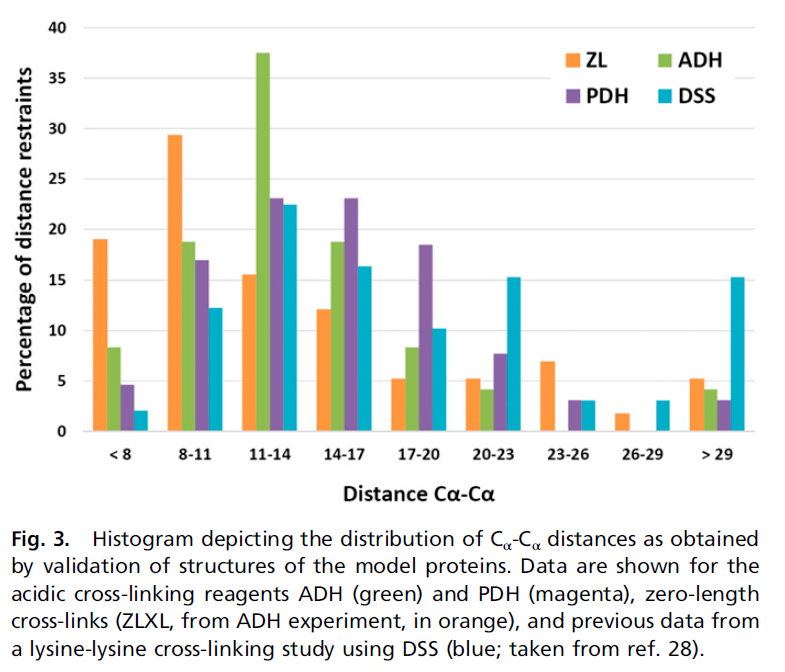 (taken from Leitner et al., PNAS, 2014)Sub-optimal sequence regions for conventional cross-linking mass spectrometryRed residues: Lysine residues. Can be cross-linked by DSS and are cleavage sites for trypsin (protease used in the experimental process).Black residues: Arginine residues. Cleavage sites for trypsin.Residues highlighted in yellow are sub-optimal regions for mass spectrometric analysis.        10         20         30         40         50         60 
MATANVAGAG GSGSEPTRIA ILGKEDIIVD HGIWLNFVAH DLLQTLPSST YVLITDTNLY 

        70         80         90        100        110        120 
TTYVPPFQAV FEAAAPRDVR LLTYAIPPGE YSKSRETKAE IEDWMLSHAC TRDTVIIALG 

       130        140        150        160        170        180 
GGVIGDMIGY VAATFMRGVR FVQVPTTLLA MVDSSIGGKT AIDTPMGKNL IGAFWQPRRI 

       190        200        210        220        230        240 
YIDLAFLETL PVREFINGMA EVIKTAAIWN ETEFTALEEN AAAILEAVRS KASSPAARLA 

       250        260        270        280        290        300 
PIRHILKRIV LGSARVKAEV VSADEREGGL RNLLNFGHSI GHAYEAILAP QVLHGECVAI 

       310        320        330        340        350        360 
GMVKEAELAR YLGVLRPSAV ARLTKLIASY DLPTSVHDKR IAKLSAGKEC PVDVLLQKMA 

       370        380        390        400        410        420 
VDKKNEGRKK KIVLLSAIGK TYEKKATVVD DRAIRLVLSP SVRVTPGVPK GLSVTVTPPG 

       430        440        450        460        470        480 
SKSISNRALV LAALGEGTTR IHGLLHSDDV QYMLAAIEQL HGADFSWEDA GEILVVTGKG 

       490        500        510        520        530        540 
GKLQASKEPL YLGNAGTASR FLTSVVALCA PSAVSSTVLT GNARMKVRPI GALVDALRAN 

       550        560        570        580        590        600 
GVGVKYLEKE KSLPVEVDAA GGFAGGVIEL AATVSSQYVS SILMAAPYAH QPVTLRLVGG 

       610        620        630        640        650        660 
KPISQPYIDM TIAMMASFGI KVERSAEDPN TYLIPKGVYK NPPEYVVESD ASSATYPLAV 

       670        680        690        700        710        720 
AAITGTTCTI PNIGSESLQG DARFAVEVLR PMGCAVEQTA TSTTVTGPPI GTLKAIPHVD 

       730        740        750        760        770        780 
MEPMTDAFLT AAVLAAVADG TTQITGIANQ RVKECNRIAA MKDQLAKFGV QCNELEDGIE 

       790        800        810        820        830        840 
VIGKPYQELR NPVEGIYCYD DHRVAMSHSV LSTISPHPVL ILERECTAKT WPGWWDILSQ 

       850        860        870        880        890        900 
FFKVQLDGEE DPTKRTTQST QQVRKGTDRS IFIVGMRGAG KSTAGRWMSE LLKRPLVDLD 

       910        920        930        940        950        960 
AELERREGMT IPEIIRGERG WEGFRQAELE LLQDVIKNQS KGYIFSCGGG IVETEAARKL 

       970        980        990       1000       1010       1020 
LIDYHKNGGP VLLVHRDTDQ VVEYLMRDKT RPAYSENIRE VYERRKPWFY ECSNLQYHSP 

      1030       1040       1050       1060       1070       1080 
HEDGSEALLQ PPADFARFVK LIAGQSTHLE DVRAKKHSFF VSLTVPNVAD ALDIIPRVVV 

      1090       1100       1110       1120       1130       1140 
GSDAVELRVD LLESYEPEFV ARQVALLRAA AQVPIVYTVR TQSQGGKFPD EDYDLALRLY 

      1150       1160       1170       1180       1190       1200 
QTGLRSGVEY LDLEMTMPDH ILQAVTDAKG FTSIIASHHD PQCKLSWKSG SWIPFYNKAL 

      1210       1220       1230       1240       1250       1260 
QYGDVIKLVG VAREMADNFA LTNFKAKMLA AHDNKPMIAL NMGTAGKLSR VLNGFLTPVS 

      1270       1280       1290       1300       1310       1320 
HPALPSKAAP GQLSATEIRQ ALSLIGEIEP KSFYLFGKPI SASRSPALHN TLFYKTGLPH 

      1330       1340       1350       1360       1370       1380 
HYSRFETDEA SKALESLIRS PDFGGASVTI PLKLDIMPLL DSATDAARTI GAVNTIIPQT 

      1390       1400       1410       1420       1430       1440 
RDGSTTTLVG DNTDWRGMVH ALLHSSGSGS VVQRTAAPRG AAMVVGSGGT ARAAIYALHD 

      1450       1460       1470       1480       1490       1500 
LGFAPIWIVA RSEERVAELV RGFDGYDLRR MTSPHQGKDN MPSVVISTIP ATQPIDPSMR 

      1510       1520       1530       1540       1550       1560 
EVIVEVLKHG HPSAEGKVLL EMAYQPPRTP LMTLAEDQGW RTVGGLEVLA AQGWYQFQLW 

      1570       1580 
TGITPLYEEA RAAVMGEDSV ELEHHHHHHIntra-chain cross-linksIntra-chain cross-linksIntra-chain cross-linksIntra-chain cross-linksIntra-chain cross-linksIntra-chain cross-linksProtein1Protein2AbsPos1AbsPos2ld-Score*Chemistry**AROMAROM33934335.26DSSAROMAROM37138534.51DSSAROMAROM52654934.19DSSAROMAROM37138434.06DSSAROMAROM98998933.93DSSAROMAROM52634333.78DSSAROMAROM37136332.86DSSAROMAROM96634332.51DSSAROMAROM37138532.4DSSAROMAROM76234332.2DSSAROMAROM37138431.79DSSAROMAROM95954931.71DSSAROMAROM33985431.69DSSAROMAROM104088131.58DSSAROMAROM52675331.45DSSAROMAROM85434331.23DSSAROMAROM52648231.06DSSAROMAROM48723130.94DSSAROMAROM112723130.86DSSAROMAROM35836430.62DSSAROMAROM98934330.56DSSAROMAROM123534330.48DSSAROMAROM34395930.31DSSAROMAROM98954930.25DSSAROMAROM118823130.11DSSAROMAROM96654929.9DSSAROMAROM98936329.88DSSAROMAROM37038429.79DSSAROMAROM33923129.74DSSAROMAROM63648229.71DSSAROMAROM35836429.68DSSAROMAROM94154929.62DSSAROMAROM98985429.6DSSAROMAROM34395929.39DSSAROMAROM54523129.28DSSAROMAROM52695929.26DSSAROMAROM93776229.14DSSAROMAROM98976229.08DSSAROMAROM52623129.03DSSAROMAROM104086528.71DSSAROMAROM37136428.68DSSAROMAROM93734328.62DSSAROMAROM96623128.46DSSAROMAROM33952628.31DSSAROMAROM93754928.31DSSAROMAROM93795927.99DSSAROMAROM96623127.7DSSAROMAROM41034327.62DSSAROMAROM54595927.61DSSAROMAROM23195927.48DSSAROMAROM104023127.41DSSAROMAROM41023127.35DSSAROMAROM9816827.15DSSAROMAROM1127112727.12DSSAROMAROM48748727.05DSSAROMAROM1235118827DSSAROMAROM33995926.94DSSAROMAROM98934326.94DSSAROMAROM48798926.53DSSAROMAROM37136326.43DSSAROMAROM93723126.42DSSAROMAROM93775326.35DSSAROMAROM104034326.28DSSAROMAROM112754926.27DSSAROMAROM123523126.14DSSAROMAROM1689826.09DSSAROMAROM41038526.08DSSAROMAROM104098926.05DSSAROMAROM94123125.97DSSAROMAROM94133925.86DSSAROMAROM94185425.7DSSAROMAROM112798925.7DSSAROMAROM118898925.65DSSAROMAROM118488125.39DSSAROMAROM33998925.39DSSAROMAROM123523125.37DSSAROMAROM98938525.26DSSAROMAROM35898924.89DSSAROMAROM98995924.45DSSAROMAROM893104024.11DSSAROMAROM122734824DSSAROMAROM123535823.93DSSAROMAROM89386523.78DSSAROMAROM122716823.77DSSAROMAROM1227122723.76DSSAROMAROM98988123.73DSSAROMAROM52634323.65DSSAROMAROM123534323.6DSSAROMAROM118498923.56DSSAROMAROM76295923.55DSSAROMAROM119823123.52DSSAROMAROM96633923.41DSSAROMAROM123536423.4DSSAROMAROM85495923.37DSSAROMAROM94123123.26DSSAROMAROM118423122.81DSSAROMAROM123516822.76DSSAROMAROM48763622.63DSSAROMAROM118434322.45DSSAROMAROM1227118822.26DSSAROMAROM48763622.21DSSAROMAROM16837122.2DSSAROMAROM78441022.09DSSAROMAROM104085421.95DSSAROMAROM1225118821.88DSSAROMAROM1267112721.51DSSAROMAROM16835821.4DSSAROMAROM35885421.18DSSAROMAROM48752621.13DSSAROMAROM94134321.04DSSAROMAROM86588121.03DSSAROMAROM1184118420.66DSSAROMAROM1188118820.64DSSAROMAROM1235123520.57DSSAROMAROM94134320.51DSSAROMAROM48754520.37DSSAROMAROM41048720.36DSSAROMAROM41088120.31DSSAROMAROM78498920.2DSSAROMAROM98118819.32DSSAROMAROM122798918.7DSSAROMAROM168118818.54DSSAROMAROM122723118.53DSSAROMAROM94185418.09DSSAROMAROM54554517.8DSSAROMAROM1184112717.1DSSAROMAROM48263616.94DSSAROMAROM93798916.77DSSAROMAROM94198916.65DSS